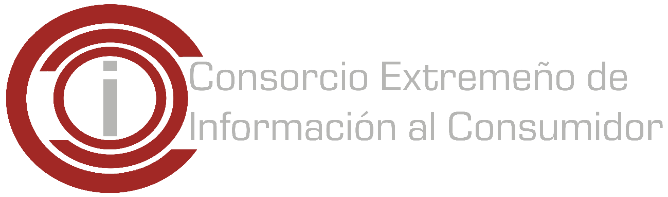 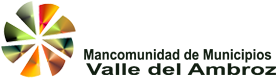 RUTA MENSUAL DEL CONSORCIO EXTREMEÑO DE INFORMACIÓN AL CONSUMIDOR	Tlf. 697 607 179RUTA MENSUAL DEL CONSORCIO EXTREMEÑO DE INFORMACIÓN AL CONSUMIDOR	Tlf. 697 607 179RUTA MENSUAL DEL CONSORCIO EXTREMEÑO DE INFORMACIÓN AL CONSUMIDOR	Tlf. 697 607 179Dia/semamaPoblaciónHorario- Cita previaMIERCOLES /ALTERNOSPara cualquier duda, pregunte en su Ayuntamiento o Mancomunidad 697607179ABADIA10:15 -11:00 HMIERCOLES /ALTERNOSPara cualquier duda, pregunte en su Ayuntamiento o Mancomunidad 697607179CASAS DEL MONTE11:15-12:00HMIERCOLES /ALTERNOSPara cualquier duda, pregunte en su Ayuntamiento o Mancomunidad 697607179SEGURA DE TORO12:00-12:45 HMIERCOLES /ALTERNOSPara cualquier duda, pregunte en su Ayuntamiento o Mancomunidad 697607179GARGANTILLA12:45-13:30H